                    T.C. AYANCIK BELEDİYESİ MECLİS KARARI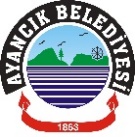 KARAR – 90-  Ayancık İlçemiz Çayiçi mahallesinde Belediye Başkanlığımıza ait olan 151 ada 5 nolu parselde yapılması planlanan imar plan değişiklik talebinin gündemin 8.sırasından sonra (a) bendi olarak gündeme alınmasına ve aynı zamanda İncelenmek üzere İmar Komisyonuna havale edilmesi oybirliği ile kabul edildi. KARAR -91-  İlçemizde yapımı devam eden SUKAP Ayancık içme suyu kapsamında önceki   yıllarda    yapılmış olan ilçemiz sınırlarına bitişik köylerimizden Aşağıköy içme suyu terfi hattımızdaki çelik borular korozyana uğrayarak deforme olmuş sık sık arızaya ve patlaklara sebebiyet vermektedir, şebeke hattımız plastik boru olmakla beraber bölgede bulunan kısmi heyelanlardan dolayı şebeke hatlarında da arızalar vermektedir. Devam eden projemiz kapsamında bu hatların İller Bankası vasıtasıyla iletim hatlarının değiştirilebilmesi yönündeki gündem dışı teklif gündemin 8.maddesinden sonra (b) bendi olarak gündeme alınması oybirliği iler kabul edildi. KARAR - 92-   Belediye Meclisinin 21.05.2020 tarih ve 70 sayılı kararı ile, İlçemiz Beşiktaş Mahallesi sınırları içerisinde (Y.29672.145 Y:29707.581 Y:29690.670 Y: 29641.000 Y:29627.500 X:29617.251 X:29598.311 X:29552.291  X:29571.500 X:29595.400 koordinatlarında)  gösterilen ancak yine Belediye Meclisinin 08.07.2020 tarih ve 85 sayılı kararı ile de İmar Planı revize edilen bahse konu tekstil fabrikasının sıhhi ve elektrik tesisatlarının yapılması karşılığında 5393 sayılı Belediye Kanununun 18/e bendi gereği     9 yıla kadar kiralama süresi tespit edilmiş ve aynı kanunun 18/j bendi gereği yap-işlet-devret modeli ile 2886 sayılı Devlet İhale Kanunu kapsamında kiralama ihalesinin yapılmasına karar verilmiş idi. Ancak piyasadaki değişen şartlar nedeni ile yazımızda bahsedilen 21.05.2020 tarih ve 70 sayılı Meclis kararının iptali ile bunun yerine Y:29627.500,  X:29595.400, Y:29641.000, X:29571.500, Y:29690.670, X:29552.291,  Y:29713.238, X:29613.707,  Y:29681.268, X:29625.455 koordinatlarındaki yerin 5393 sayılı Belediye Kanununun 18/e bendi gereği 9 yıla kadar 2886 sayılı Devlet İhale Kanunu kapsamında kiralama ihalesinin yapılmasına ve bunun için Belediye Encümenine yetki verilmesi hakkında gündem dışı teklif gündemin 8. Maddesinden sonra ( c )  bendi olarak gündeme alınması oybirliği ile kabul edildi. KARAR -93-	  İlçemiz Cevizli Mahallesi 245 ada 40, 41, 42 ve 43 nolu parsellerde  PİN_NİP:57956688 UİP:57509089 numarası ile plan değişikliğine gidilmiş olup, sehven hata yapılan çekme mesafelerinin Planlı Alanlar İmar Yönetmeliğine göre belirlenmesi hakkındaki talebin incelenmek üzere İmar Komisyonuna havale edilmesi oybirliği ile kabul edildi. KARAR -94-  Büyük ve ağır yük kamyonlarının şehir içindeki ulusal market zincirlerine mal götürmek maksadıyla şehir içine girişleri nedeniyle özellikle şehir alt yapısında sık  sık arıza vermesi dikkate alındığında;  Belediyemiz  2020 Yılı  ücretler Tarifesinde yer alan;MADDE 30   PAZARLAMA KAMYONLARINDAN 			TLÇevre illerden ilçemiz halkına ve esnafına mal satmak üzere gelen her türlü araçtan günlük olarak;3,5 tona kadar her türlü araçtan			30.00.TL  ücretin aynen kalmasına.3,5 tondan 10 tona kadar her türlü araçtan		40,00.TL  ücretin aynen kalmasına.10 ton-20 ton arası her türlü araçtan		55,00.TL  ücretin aynen kalmasına.Tırlardan 				              150,00.TL  ücretin aynen kalmasına.Ulusal çapta market zincirlerinden olup ilçemizde faaliyette bulunan bu marketlere mal yüklemek ve boşaltmak amacıyla gelen araçlar nedeniyle iş bu marketlere aylık olarak			          3.000,00.TL  olarak değişiklik yapılmasına ve  işbu ücretteki değişikliğin 01.09.2020 tarihinden itibaren uygulamaya sokulması oybirliği ile kabul edildi.                     T.C. AYANCIK BELEDİYESİ MECLİS KARARIKARAR -95- Belediyemizin yatırımlarına kaynak sağlamak amacıyla Mülkiyeti Belediyemize ait İlçemiz Cevizli Mahallesi 245 ada 42 nolu,  738,23m2 yüzölçümlü taşınmazın 5393 sayılı Belediye Kanunu  18/e maddesi  ve 2886 sayılı Devlet İhale Kanununa göre Kat Karşılığı İnşaat yaptırmak ve elde edilecek gayrimenkullerin satışı için Belediye Encümenine ve Belediye Başkanı Hayrettin KAYA’ya yetki verilmesine  üyeler Alev GÜL, Hakan Aycan ALTINTAŞ, Ferhat ÜNAL ve Özer YILDIRIM ‘ın red oylarına karşılık diğer üyeler Başkan Hayrettin KAYA, Seyfi ÖZER, Necati SÖNMEZ, İhsan EKMEKÇİ, Cihan ÖZKAYA, Fatma ÜSTÜN ve Ramazan YILDIZ’ın evet yönünde oy kullanmaları üzerine oy çokluğu ile kabul edildi.   KARAR -96- Belediyemizin yatırımlarına kaynak sağlamak amacıyla Mülkiyeti Belediyemize ait İlçemiz Cevizli Mahallesi 245 ada 43 nolu,  742,44 m2 yüzölçümlü taşınmazın 5393 sayılı Belediye Kanunu 18/e maddesi  ve 2886 sayılı Devlet İhale Kanununa göre Kat Karşılığı İnşaat yaptırmak ve elde edilecek gayrimenkullerin satışı için Belediye Encümenine ve Belediye Başkanı Hayrettin KAYA’ya yetki verilmesine  üyeler Alev GÜL, Hakan Aycan ALTINTAŞ, Ferhat ÜNAL ve Özer YILDIRIM ‘ın red oylarına karşılık diğer üyeler Başkan Hayrettin KAYA, Seyfi ÖZER, Necati SÖNMEZ, İhsan EKMEKÇİ, Cihan ÖZKAYA, Fatma ÜSTÜN ve Ramazan YILDIZ’ın evet yönünde oy kullanmaları üzerine oy çokluğu ile kabul edildi.   KARAR -97- Belediyemizin yatırımlarına kaynak sağlamak amacıyla Mülkiyeti Belediyemize ait İlçemiz Cevizli Mahallesi 245 ada 41 nolu,  798,29 m2 yüzölçümlü taşınmazın 5393 sayılı Belediye Kanunu 18/e maddesi  ve 2886 sayılı Devlet İhale Kanununa göre Kat Karşılığı İnşaat yaptırmak ve elde edilecek gayrimenkullerin satışı için Belediye Encümenine ve Belediye Başkanı Hayrettin KAYA’ya yetki verilmesine  üyeler Alev GÜL, Hakan Aycan ALTINTAŞ, Ferhat ÜNAL ve Özer YILDIRIM ‘ın red oylarına karşılık diğer üyeler Başkan Hayrettin KAYA, Seyfi ÖZER, Necati SÖNMEZ, İhsan EKMEKÇİ, Cihan ÖZKAYA, Fatma ÜSTÜN ve Ramazan YILDIZ’ın evet yönünde oy kullanmaları üzerine oy çokluğu ile kabul edildi.   KARAR -98- Belediyemizin yatırımlarına kaynak sağlamak amacıyla Mülkiyeti Belediyemize ait İlçemiz Cevizli Mahallesi 245 ada 40 nolu,  984,19 m2 yüzölçümlü taşınmazın 5393 sayılı Belediye Kanunu 18/e maddesi  ve 2886 sayılı Devlet İhale Kanununa göre Kat Karşılığı İnşaat yaptırmak ve elde edilecek gayrimenkullerin satışı için Belediye Encümenine ve Belediye Başkanı Hayrettin KAYA’ya yetki verilmesine  üyeler Alev GÜL, Hakan Aycan ALTINTAŞ, Ferhat ÜNAL ve Özer YILDIRIM ‘ın red oylarına karşılık diğer üyeler Başkan Hayrettin KAYA, Seyfi ÖZER, Necati SÖNMEZ, İhsan EKMEKÇİ, Cihan ÖZKAYA, Fatma ÜSTÜN ve Ramazan YILDIZ’ın evet yönünde oy kullanmaları üzerine oy çokluğu ile kabul edildi.   KARAR -99- Belediyemizin yatırımlarına kaynak sağlamak amacıyla Mülkiyeti Belediyemize ait İlçemiz Cevizli Mahallesi 138 ada 9 nolu,  654,20 m2 yüzölçümlü taşınmazın 5393 sayılı Belediye Kanunu 18/e maddesi  ve 2886 sayılı Devlet İhale Kanununa göre Kat Karşılığı İnşaat yaptırmak ve elde edilecek gayrimenkullerin satışı için Belediye Encümenine ve Belediye Başkanı Hayrettin KAYA’ya yetki verilmesine  üyeler Alev GÜL, Hakan Aycan ALTINTAŞ, Ferhat ÜNAL ve Özer YILDIRIM ‘ın red oylarına karşılık diğer üyeler Başkan Hayrettin KAYA, Seyfi ÖZER, Necati SÖNMEZ, İhsan EKMEKÇİ, Cihan ÖZKAYA, Fatma ÜSTÜN ve Ramazan YILDIZ’ın evet yönünde oy kullanmaları üzerine oy çokluğu ile kabul edildi.   KARAR -100-    İlçemiz Cevizli mahallesinde belediyemiz mülkiyetinde bulunan ve 08.07.2020 tarih ve 86 sayılı ile plan değişikliğine gidilen 245 ada 40, 41, 42 ve 43 nolu parsellerle ilgili olarak; PİN-NİP:57956688 UİP:57509089 işlem numarası ile 08.07.2020 tarih ve 86 sayılı meclis kararı ile plan değişikliğine gidilen 245 ada 40, 41, 42 ve 43 nolu parsellerin teklif planında  yola bakan cephelerde çekme mesafesi 5 metre olarak gösterilmiş olup, imar komisyon raporu ve meclis kararında sehven 3.5 metre olarak yazılarak kabul edilmiştir.03.07.2017 tarih ve 30113 sayılı resmi gazetede yayınlanarak yürürlüğe giren “ Planlı Alanlar İmar Yönetmeliğinin “ Genel İlkeler  Madde 5-6. Bendinde Ayrık ve Blok Nizam olan yerlerde çekme mesafeleri ve KAKS verilen yerlerde TAKS: 0,60 geçmemek şartıyla uygulama yapılabilir” hükmü doğrultusunda plan değişikliğine gidilen  parsellerde yola bakan cephelerde çekme mesafelerinin 5 metre olarak düzeltilmesi, yan ve arka bahçelerdeki çekmelerin 3,5 metre ve yüksekliğin 15.50 metre, KAKS 3.00  olacak şekilde Blok Nizam olarak aynen korunarak plan değişikliğinin yapılmasına, 5393 sayılı Belediye Kanununun 18/c fıkrası ile 3194 sayılı İmar Kanununun 8/b maddesi gereğince;  üyelerin tamamının kabul yönünde oy kullanmaları üzerine oybirliği ile onanması kabul edildi.  KARAR -101-  İlçemizde yapımı devam eden SUKAP Ayancık içme suyu kapsamında önceki   yıllarda  yapılmış olan ilçemiz sınırlarına bitişik köylerimizden Aşağıköy içme suyu terfi hattımızdaki çelik borular korozyona uğrayarak deforme olmuş, sık sık arızaya ve patlaklara sebebiyet vermektedir. Şebeke hattımız plastik boru olmakla beraber bölgede bulunan kısmi heyelanlardan dolayı şebeke hatlarında da arızalar vermektedir. Devam eden projemiz kapsamında bu hatların İller Bankası vasıtasıyla iletim hatlarının değiştirilebilmesine ve bu maksatla Belediye Başkanı Hayrettin KAYA ‘ya yetki verilmesi oybirliği kabul edildi. KARAR - 102-   Belediye Meclisinin 21.05.2020 tarih ve 70 sayılı kararı ile, İlçemiz Beşiktaş Mahallesi sınırları içerisinde (Y.29672.145 Y:29707.581 Y:29690.670 Y: 29641.000 Y:29627.500 X:29617.251 X:29598.311 X:29552.291  X:29571.500 X:29595.400 koordinatlarında)  gösterilen ancak yine Belediye Meclisinin 08.07.2020 tarih ve 85 sayılı  kararı ile de İmar Planı revize edilen bahse konu tekstil fabrikasının sıhhi ve elektrik tesisatlarının yapılması karşılığında 5393 sayılı Belediye Kanununun 18/e bendi gereği           9 (dokuz)  yıla kadar kiralama süresi tespit edilmiş ve aynı kanunun 18/j bendi gereği yap-işlet-devret modeli ile 2886 sayılı Devlet İhale Kanunu kapsamında kiralama ihalesinin yapılmasına karar verilmiş idi. Ancak piyasadaki değişen şartlar nedeni ile yazımızda bahsedilen 21.05.2020 tarih ve 70 sayılı Meclis kararının iptaline,  bunun yerine Y:29627.500,  X:29595.400, Y:29641.000, X:29571.500, Y:29690.670, X:29552.291,  Y:29713.238, X:29613.707,  Y:29681.268, X:29625.455 koordinatlarındaki yerin 5393 sayılı Belediye Kanununun 18/e bendi gereği 9 yıla kadar 2886 sayılı Devlet İhale Kanunu kapsamında kiralama ihalesinin yapılmasına ve bunun için Belediye Encümenine yetki verilmesi oybirliği ile kabul edildi. Hayrettin KAYA 			Fatma ÜSTÜN 		Hakan Aycan ALTINTAŞBelediye ve Meclis Başkanı        	Katip Üye	          		Katip ÜyeKarar Tarihi07.08.2020	07.08.2020	Karar NoBelediye Meclisini Teşkil Edenlerin Adı ve Soyadı BİRLEŞİM: 1OTURUM:1DÖNEM: Ağustos 2020Belediye Meclisini Teşkil Edenlerin Adı ve Soyadı BİRLEŞİM: 1OTURUM:1DÖNEM: Ağustos 2020Meclis ve Belediye Başkanı : Hayrettin KAYA        Katip Üyeler :  Fatma ÜSTÜN – Hakan Aycan ALTINTAŞMeclis ve Belediye Başkanı : Hayrettin KAYA        Katip Üyeler :  Fatma ÜSTÜN – Hakan Aycan ALTINTAŞMeclis ve Belediye Başkanı : Hayrettin KAYA        Katip Üyeler :  Fatma ÜSTÜN – Hakan Aycan ALTINTAŞBelediye Meclisini Teşkil Edenlerin Adı ve Soyadı BİRLEŞİM: 1OTURUM:1DÖNEM: Ağustos 2020Belediye Meclisini Teşkil Edenlerin Adı ve Soyadı BİRLEŞİM: 1OTURUM:1DÖNEM: Ağustos 2020OTURUMA KATILANLAR:  NECATİ SÖNMEZ- Ramazan YILDIZ - Seyfi ÖZER- Cihan ÖZKAYA - İhsan EKMEKÇİ- Özer YILDIRIM-   Ferhat ÜNAL.Alev GÜLOTURUMA KATILAMAYANLAR:.Necati Aslan (mazeretli-izinli) OTURUMA KATILANLAR:  NECATİ SÖNMEZ- Ramazan YILDIZ - Seyfi ÖZER- Cihan ÖZKAYA - İhsan EKMEKÇİ- Özer YILDIRIM-   Ferhat ÜNAL.Alev GÜLOTURUMA KATILAMAYANLAR:.Necati Aslan (mazeretli-izinli) OTURUMA KATILANLAR:  NECATİ SÖNMEZ- Ramazan YILDIZ - Seyfi ÖZER- Cihan ÖZKAYA - İhsan EKMEKÇİ- Özer YILDIRIM-   Ferhat ÜNAL.Alev GÜLOTURUMA KATILAMAYANLAR:.Necati Aslan (mazeretli-izinli) Karar Tarihi10.08.2020	10.08.2020	Karar NoBelediye Meclisini Teşkil Edenlerin Adı ve Soyadı BİRLEŞİM: 2OTURUM:1DÖNEM: Ağustos    2020Belediye Meclisini Teşkil Edenlerin Adı ve Soyadı BİRLEŞİM: 2OTURUM:1DÖNEM: Ağustos    2020Meclis ve Belediye Başkanı : Hayrettin KAYA        Katip Üyeler :  Fatma ÜSTÜN – Hakan Aycan ALTINTAŞMeclis ve Belediye Başkanı : Hayrettin KAYA        Katip Üyeler :  Fatma ÜSTÜN – Hakan Aycan ALTINTAŞMeclis ve Belediye Başkanı : Hayrettin KAYA        Katip Üyeler :  Fatma ÜSTÜN – Hakan Aycan ALTINTAŞBelediye Meclisini Teşkil Edenlerin Adı ve Soyadı BİRLEŞİM: 2OTURUM:1DÖNEM: Ağustos    2020Belediye Meclisini Teşkil Edenlerin Adı ve Soyadı BİRLEŞİM: 2OTURUM:1DÖNEM: Ağustos    2020OTURUMA KATILANLAR:  NECATİ SÖNMEZ- Ramazan YILDIZ - Seyfi ÖZER- Cihan ÖZKAYA - İhsan EKMEKÇİ- Özer YILDIRIM-   Ferhat ÜNAL-Alev GÜLOTURUMA KATILAMAYANLAR:.Necati Aslan (mazeretli-izinli) OTURUMA KATILANLAR:  NECATİ SÖNMEZ- Ramazan YILDIZ - Seyfi ÖZER- Cihan ÖZKAYA - İhsan EKMEKÇİ- Özer YILDIRIM-   Ferhat ÜNAL-Alev GÜLOTURUMA KATILAMAYANLAR:.Necati Aslan (mazeretli-izinli) OTURUMA KATILANLAR:  NECATİ SÖNMEZ- Ramazan YILDIZ - Seyfi ÖZER- Cihan ÖZKAYA - İhsan EKMEKÇİ- Özer YILDIRIM-   Ferhat ÜNAL-Alev GÜLOTURUMA KATILAMAYANLAR:.Necati Aslan (mazeretli-izinli) 